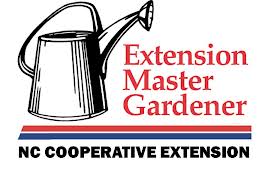 Master Gardener Vegetable Gardening QuizMultiple Choice – circle the correct answer1.  The most important factor when selecting a garden site is:	A.  Water	B.  Sunlight	C.  Soil	D.  Nutrients2.  Before locating a garden, raised bed, or container garden, one should consider:  	A.  	B. 	C. 	D.  	E.  3.  Gardening in containers is useful for people with: (circle all that apply)	A.  Limited space	B.  Soil problems	C.  Patio’s	D.  Wildlife pressure4.  Describe Intensive gardening5.  Interplanting is:	A.  Planting inside	B.  Container planting	C.  Row planting	D.  Growing 2 or more types of vegetables together6.  How much space should a family of four need to provide most of the vegetables they can eat during one growing season.	A.  525 square feet	B.  625 square feet	C.  5250 square feet	D.  6250 square feet7.  The average first frost date in Sampson County is:	A.  Oct. 29	B.  Oct. 30	C.  Nov. 1	D.  Nov. 158.  The average last frost date in Sampson County is:	A.  March 15	B.  March 30	C.  April 1	D.  April 159.  Cool season crops thrive when temps fall below:	A.  60°F	B.  65°F	C.  70°F	D.  75°F10.  Name 4 cool season crops that should only be planted in spring.	A.  	B.  	C.  	D.  11.  Fast maturing warm season crops that can be planted in fall include:	A.  Cucumbers	B.  Melons	C.  Sweet potatoes	D.  Squash12.  A gardening technique where vegetables are planted at intervals is called:	A.  Intensive planting	B.  Inter-planting	C.  Organizing	D.  Succession planting13.  Old seeds bought on sale may have reduced germination rates.	A.  True	B.  False14.  Transplants are:	A.  Plants started inside	B.  Plants started outside	C.  Plants grown overseas	D.  Transformed plants 15.  Gardens need an average of how much water per week:	A.  1”	B.  2”	C.  4”	D.  6”16.  Management techniques for pests and disease include:	A.  Cultural management	B.  Mechanical management	C.  Biological management	D.  Chemical management	E.  All the above17.  Raised beds allows for	A.  Good drainage	B.  Root growth	C.  Soil warmth	D. Season Extension	E. All The above18.  A major soil issue in Sampson County is:	A.  Excess Nitrogen	B.  Nematodes	C.  Clay content	D.  Contaminants18.  A material that should not be used for a raised bed is:	A.  Metal	B.  Cinderblocks	C.  Natural logs	D.  Creosote Railroad ties19.  Before using a container for gardening, inspect it for:	A.  Size	B.  Material	C.  Shape	D.  Drainage holes	E.  All of the above20.  Crop rotation is used to:	A.  Lessen insect pressure	B.  Increase vegetable variety	C.  Lesson disease pressure	D.  Increase air drainage